ZÁPIS Č. 3/2019 Z JEDNÁNÍ KOMISE ZDRAVÉHO MĚSTA a MA21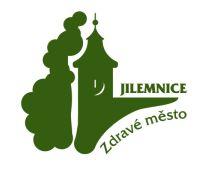 konaného dne 17. dubna 2019 od 15:00 hod. v zasedací místnosti MěÚ JilemnicePřítomni:	Gabat, Hlaváč, Kunátová, Mičkalová, Novotná, Opluštilová, Soukupová, Šolcová, Šnorbert Omluveni: 	Horáček, Luštinec, Mohrová, Otáhalová1. Doporučení Radě města (Zastupitelstvu města)-2. Podněty pro Městský úřad-3. RůznéOhlédnutí za akcí Ukliďme svět, ukliďme Česko!Kampaň v Jilemnici proběhla 5. a 6. dubna. Celkem se akce zúčastnilo 75 dobrovolníků (z toho 44 dětí do 18 let), z řad městského úřadu, místních spolků (OK Jilemnice, SK Jilemnice, Sbor dobrovolných hasičů, atd.) a široké veřejnosti.Pracovníci technických služeb dovezli na sběrný dvůr města 928 kg odpadu, z toho 138 kg tvořily vyhozené pneumatiky. Vyhláška o odpadechI. Šolcová shrnula obsah nově připravované předložené vyhlášky o stanovení systému shromažďování, sběru, přepravy, třídění, využívání a odstraňování komunálních odpadů, nakládání se stavebním odpadem produkovaným nepodnikajícími fyzickými osobami na území města Jilemnice.Vyhláška prošla ze strany komise bez připomínek. Fórum Zdravého města Jilemnice Fórum Zdravého města Jilemnice se uskuteční ve čtvrtek 25. dubna 2019 od 16:00 hod. v Erbovním sále Krkonošského muzea. Moderátory celé akce budou Ladislav Stránský a za NSZM Marta Vencovská. Občerstvení je zajištěno u společnosti Scolarest, kulturní program bude v režii ZUŠ (klarinetové kvarteto J. Horáčka).Garanti jednotlivých diskuzních oblastí:Rozvoj města, hospodaření města, občan a úřad: M. ŠnorbertŽivotní prostředí: I. ŠolcováZdravý životní styl, sociální oblast, bydlení: L. Mohrová Vzdělávání a kultura: I. LhotováVolný čas, sport a cestovní ruch: V. HoráčekPodnikání a zaměstnanost: E. SoukupováDoprava, prevence kriminality, bezpečnost občanů: Marek PodsedníčekStůl mládeže: J. JežekNa jednání komise ZM a MA 21 byla následně probrána režie celé akce. Informativní setkání garantů, při kterém proběhne facilitace ze strany zástupce NSZM Marty Vencovské, se uskuteční před zahájením fóra v 15:00 hod. v Erbovním sále. Na akci bude prezentována také možnost přihlásit se do systému Mobilního rozhlasu (prezentační nástěnka + přihlášky k vyplnění zajistí J. Mičkalová). Rozdělení grantů v rámci grantového programu Zdravého města JilemniceGranty byly rozděleny dle bodového zisku v systému hodnocení (za účelem rozdělení grantů byly vytvořeny tři subkomise podle podporovaných oblastí, které u žádajících subjektů hodnotily několik kritérií). Návrh rozdělení grantů bude postoupen radě a zastupitelstvu města ke schválení (15. 5. 2019).V Jilemnici dne 24. 4. 2019						     David HlaváčZapsala: Jana Mičkalová    					               předseda komise    